Додаток до рішення Київської міської радивід _____________ № _____________План-схемадо дозволу на розроблення проєкту землеустрою щодо відведення земельної ділянки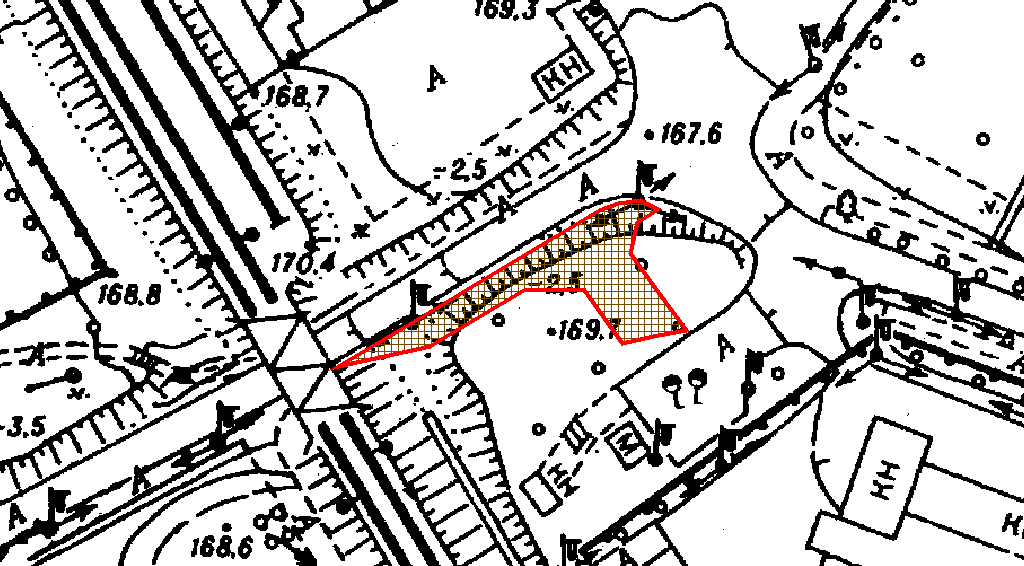 клопотаннявід 03.04.2024 № 572001061кадастровий номер земельної ділянки8000000000:69:264:0022юридична/фізична особаТОВАРИСТВО З ОБМЕЖЕНОЮ ВІДПОВІДАЛЬНІСТЮ «ГІЛЬДІЯ НЕРУХОМОСТІ»адреса земельної ділянким. Київ, р-н Солом'янський, просп. Відрадний, 105вид землекористуванняорендазаявлене цільове призначеннядля розміщення, обслуговування об'єктів транспортної інфраструктури (заїзди/ виїзди)площа0,0459 гаКиївський міський головаВіталій КЛИЧКО